Prolongement de la séance du lundi 8 juinGéométrie du triangleNiveau 5eExercice 1 :A et B sont deux points tels que AB = 8cm.M et N sont deux points de la droite (AB) tels que :AM = 3,2cm     AN = 1,4cm     BM = 4,8cm     BN = 9,4cmP et R sont des points du plan tels que AP = 7cm et AR = 3,5cmBP = 7cm et BR = 1cmM et N appartiennent-ils au segment [AB] ?P et R appartiennent-ils à la médiatrice de [AB] ?Exercice 2 : Deux amis se sont installés au bord d’un chemin, sur une portion rectiligne comprise entre 2 ronds-points nommés rond-point B et rond-point E distants de 1km.Paul dit “Je suis à 600m du rond-point B et à 400m du rond-point E”.Marcel dit “Je suis à 300m du rond-point E et à 800m du rond-point B”L’un des deux se trompe. Lequel et pourquoi ? Explique.Exercice 3 : Lors d’une régate, à un instant donné, 3 voiliers V1, V2, V3, représentés par les croix se trouvent à la même distance d’un phare.Déterminer la position de ce phare. (On prendra comme position des voiliers les croix représentées sur le dessin)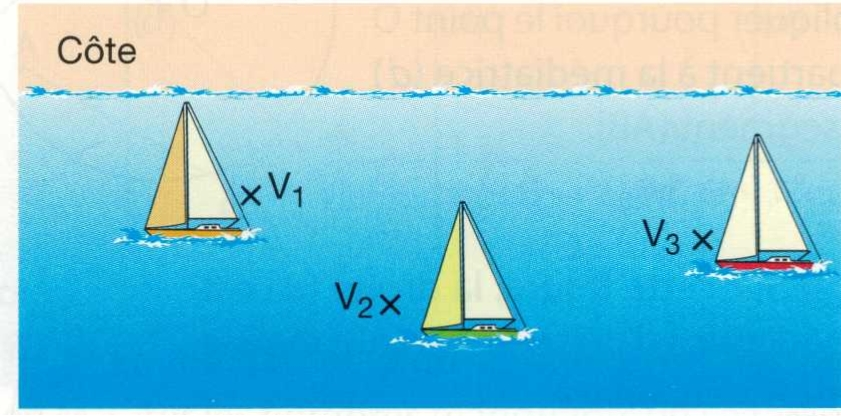 